Паспорт инновационного проекта 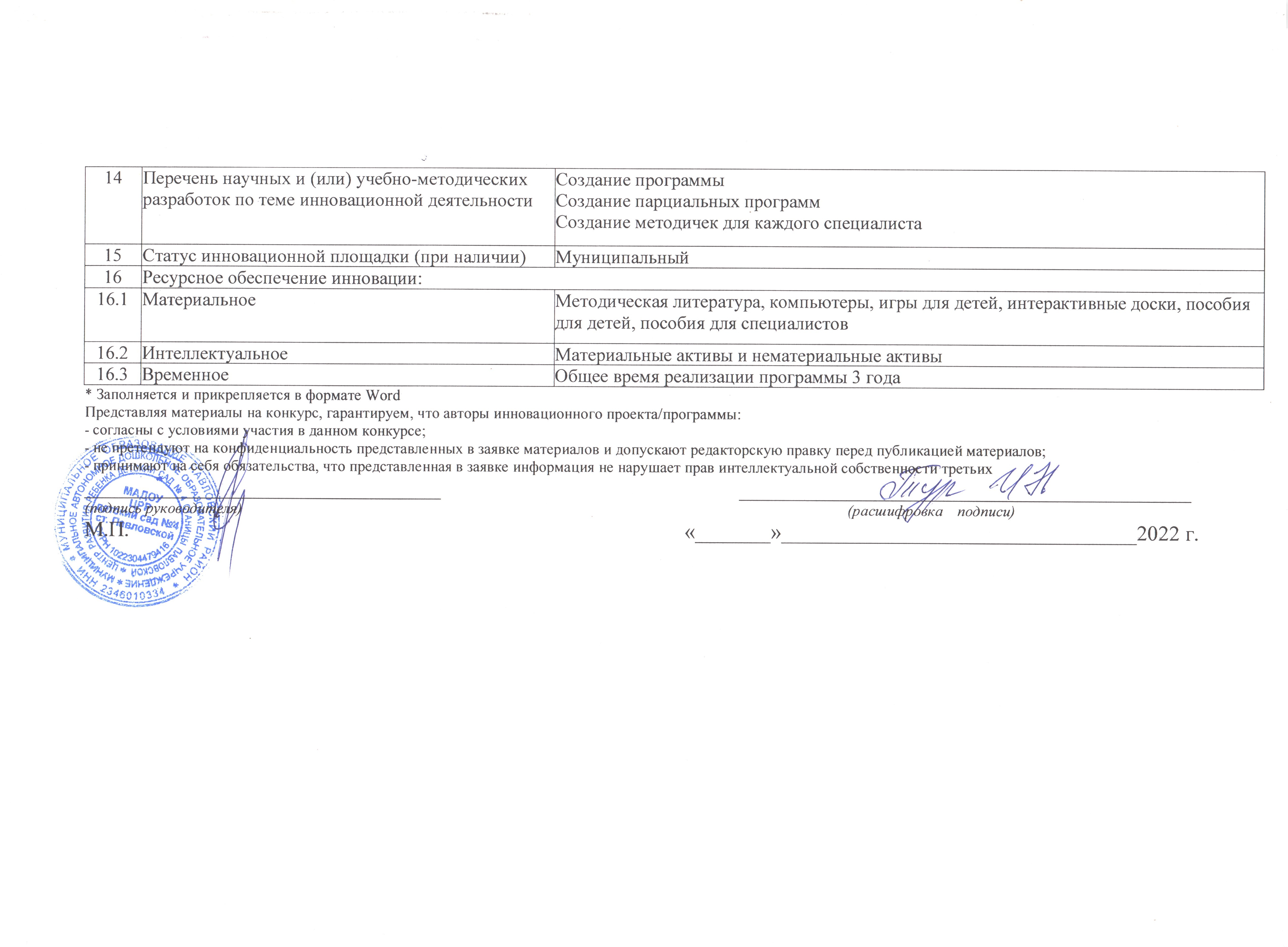 1Наименование инновационного проекта(программы) (тема)«Функциональная грамотность дошкольников как базовый ресурс для решенияширокого диапазона жизненных задач»2Авторы представляемого опытаИрина Геннадьевна Шевченко3Научный руководитель (если есть). Научная-4Цели внедрения инновационного проекта (программы)Формирование функциональной грамотности дошкольников для решенияширокого диапазона жизненных задач в различных сферах человеческой деятельности.5Задачи внедрения инновационного проекта (программы)-развитие мышления, речи, креативности, аналитико-синтетических способностей, памяти и внимания, пространственного восприятия;-развитие коммуникативных навыков;-умение управлять своим поведением, эмоциями, воспринимать новую информацию;-умение работать в команде, приспосабливаться к новым требованиям и условиям;-уметь отстаивать свои права и интересы;-понимать иностранные слова на упаковках различных товаров, на вывесках,в мультфильмах и т.д. для успешного взаимодействия с изменяющимся окружающим миром;-развитие самостоятельности и ответственности за свое здоровье и результаты деятельности;-научить детей правильно вести себя в реальных жизненных ситуациях;-воспитывать нравственно-экономические качества и ценностные ориентиры, необходимые для рационального поведения- развивать духовно- нравственные качества.6Основная идея (идеи) предлагаемого инновационного проекта (программы)Разработать методику развития функциональной грамотности дошкольников, вовлечь, заинтересовать педагогов и родителей, показать эффективность совместной работы7Нормативно-правовое обеспечение инновационного проекта (программы)Прект разработана соответствии с Федеральным Законом «Об образовании в Российской Федерации» от 21.12.2012г. №273-ФЗ. - Федеральным государственным образовательным стандартом дошкольного образования (Утвержден приказом Министерства образования и науки Российской Федерации от 17 октября 2013 г. N 1155); -Санитарно-эпидемиологическими требованиями к устройству, содержанию и организации режима работы дошкольных образовательных организаций» (Постановление Главного государственного санитарного врача Российской Федерации от 15 мая 2013 года №26 «Об утверждении СанПиН» 2.4.3049- 13») - Декларацией прав ребёнка, 1959 г. - Закон Краснодарского края от 16 июля 2013г. № 2770-КЗ«Об образовании в Краснодарском крае». - Постановление главы администрации (губернатора) Краснодарского края от 14 октября 2013 года №1180 «Об утверждении Государственной программы Краснодарского края «Развитие образования».8Обоснование его/её значимости для развития системы образования Краснодарского краяОбусловлена значимостью развития способности ребенка использовать все постоянно приобретаемые знания, умения и навыки для решения широкого диапазона жизненных задач в различных сферах деятельности, общения и социальных отношений, вступать в отношения с внешней средой и максимально быстро адаптироваться и функционировать в ней.9Новизна (инновационность)Новизна проекта обусловлена инновационными подходами к следующим аспектам инновационной деятельности:Развитие функциональной грамотности у детей дошкольного возраста.Освоение педагогами данного направления работы, основанного на использовании меж. предметных технологий.Создание банка технологий по развитию функциональной грамотности дошкольников.10Практическая значимостьСформированность функциональной грамотности (ФГ) у детей дошкольного возраста предполагает эффективное функционирование в обществе, самоопределение, самосовершенствование и самореализацию. В условиях дошкольного образования процесс формирования ФГ ребенка будет успешным при соблюдении следующих требований: интеграции знаний системы дошкольного образования, активном взаимодействии с родителями. В свою очередь данная проблема стимулирует постоянный поиск новых идей и технологий, позволяющих оптимизировать образовательную деятельность свременным ребёнком.11Механизм реализации инновацииВ условиях решения этой стратегически важной для страны задачи главными функциональными качествами личности являются инициативность, способность творчески мыслить и находить нестандартные решения, умение выбирать профессиональный путь, готовность обучаться в течение всей жизни.11.1I этап:Аналитический11.1.1Сроки1.01-31.01.202311.1.2Задачиформирование команды участников проекта;разработка комплекта документов проектаанализ программы прошлого года11.1.3Полученный результатсформирована команда участников проектаразработан комплект документов для проекта (план, сетка работы участников проекта, создание парциальной программ для каждого специалиста)проанализирована программа прошлого проекта (выявлены плюсы и минусы проекта, нахождение новых путей решение поставленных задач)11.2II этап:Основной11.2.1Сроки1.02.2023-1.12.202511.2.2Задачивнедрение разработанного плана работыработа по направлениям парциальных программФинансовая грамотностьИзучение иностранных языковРечевое развитиеТворческое развитиеФизическая подготовкаДуховно-нравственное развитиеСоциальное и коммуникативное развитиепроведение работы с родителями в различных формах (дистанционно и очное)ежеквартальные методические собрания на базе организации11.2.3Полученный результатБыл внедрён план работы по инновационной деятельности в систему образовательной организацииБыла проведена работа по парциальным программам для инновационной деятельностиРазработаны методические рекомендации по формированию функциональной грамотности у дошкольниковПовышено всестороннее развитие родителейРасширение профессиональной компетенций педагогов11.3III этап:Рефлексия11.3.1Сроки2.12-31.12.202511.3.2ЗадачиПровести анализ проведённой работыПроверка документальностиПодготовка к проведению методического объединения по теме программы11.3.3Конечный результатПодготовлен итоговый отчёт о проведение инновационной площадки«Функциональная грамотность дошкольников как базовый ресурс для решения широкого диапазона жизненных задач»Методическое объединение «Итоги инновационной площадки «Функциональная грамотность дошкольников как базовый ресурс для решения широкого диапазона»» жизненных задач»12Перспективы развития инновацииПропагандировать данную площадкуУчастие педагогов на семинарах различных уровней с темой данной площадки Публикация в интернет ресурсах13Предложения по распространению и внедрению инновационного проекта/программы в практику образовательных организаций краяПроведение «День открытых дверей» Трансляция опыта работыПроведение семинаров посвященных данной программе Публикация в сетиПодготовка раздаточных материалов для слушателей Создание видеоролика по работе с площадкой